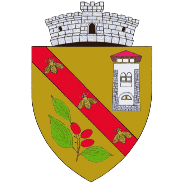 ROMÂNIA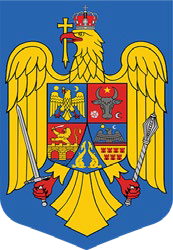 JUDEȚUL PRAHOVAPRIMĂRIA COMUNEI CORNUREGISTRATURĂ GENERALĂ:NR .......................... / DATA .....................................C E R E R EPENTRU ELIBERARE ADEVERINȚĂ TEREN AGRICOL (APIA)DOMNULE PRIMAR,Subsemnatul(a)	domiciliatîn ………….………………………… str. ……………………………………….., nr. ………, bl. …….., sc.	,et.   ……..,   ap.   ………,	județul/sectorul ………………,      telefon     ………………………….,     e-mail……………………………………… vă rog să aprobați eliberarea unei adeverințe din care să rezulte suprafața de teren agricol cu care figurez înscris(ă) în registrul agricol.Solicit aceasta spre a-mi servi la APIA. .Subsemnatul(a)	declar pe proprie răspundere că eu împreună cufamilia mea dețin teren în proprietate/arendă/comodat, pe raza Comunei Cornu, în suprafațade	ha astfel:Arabil ................ha, tarla......................, parcela ...................., cultivat cu: ...........................................Arabil ................ha, tarla......................, parcela ...................., cultivat cu: ...........................................Arabil ................ha, tarla......................, parcela ...................., cultivat cu: ...........................................Arabil ................ha, tarla......................, parcela ...................., cultivat cu: ...........................................Arabil ................ha, tarla......................, parcela ...................., cultivat cu: ...........................................Arabil ................ha, tarla......................, parcela ...................., cultivat cu: ...........................................Arabil ................ha, tarla......................, parcela ...................., cultivat cu: ...........................................Arabil ................ha, tarla......................, parcela ...................., cultivat cu: ...........................................Arabil ................ha, tarla......................, parcela ...................., cultivat cu: ...........................................Arabil ................ha, tarla......................, parcela ...................., cultivat cu: ...........................................Data ................................	Semnătura	......................................